AlgemeenInleidingVoor u ligt het schooljaarverslag. De inhoud van het verslag beoogt het volgende:VerantwoordingHet schooljaarverslag is een verantwoordingsdocument dat past bij de opdracht tot meervoudig publieke verantwoording, zowel horizontaal (aan de schoolomgeving) als verticaal (bevoegd gezag, overheid/inspectie).EvaluatieVoor team en directie vormt het schooljaarverslag een evaluatieve terugblik op het afgelopen schooljaar; welke resultaten hebben we behaald en wat betekent dat voor onze beleidsvoornemens voor het nieuwe schooljaar.Analyse en actiepuntenIn elk hoofdstuk zoeken we naar trends, analyseren gegevens, trekken we conclusies en formuleren we actiepunten voor het nieuwe schooljaar.Kwaliteitscyclus Dit schooljaarverslag maakt deel uit van de kwaliteitscyclus: Schoolplan-schooljaarplan en Schooljaarverslag.1	Kengetallen1.1	Kengetallen leerlingenLeeftijdsopbouwAchterstandsscore							Gegevens laatste teldatum landen van herkomstOverzicht opbouw leerlingenaantallen per leerjaarPrognose leerlingaantalAantal leerlingen met bijzondere ondersteuningsbehoeften:1.2	Kengetallen personeel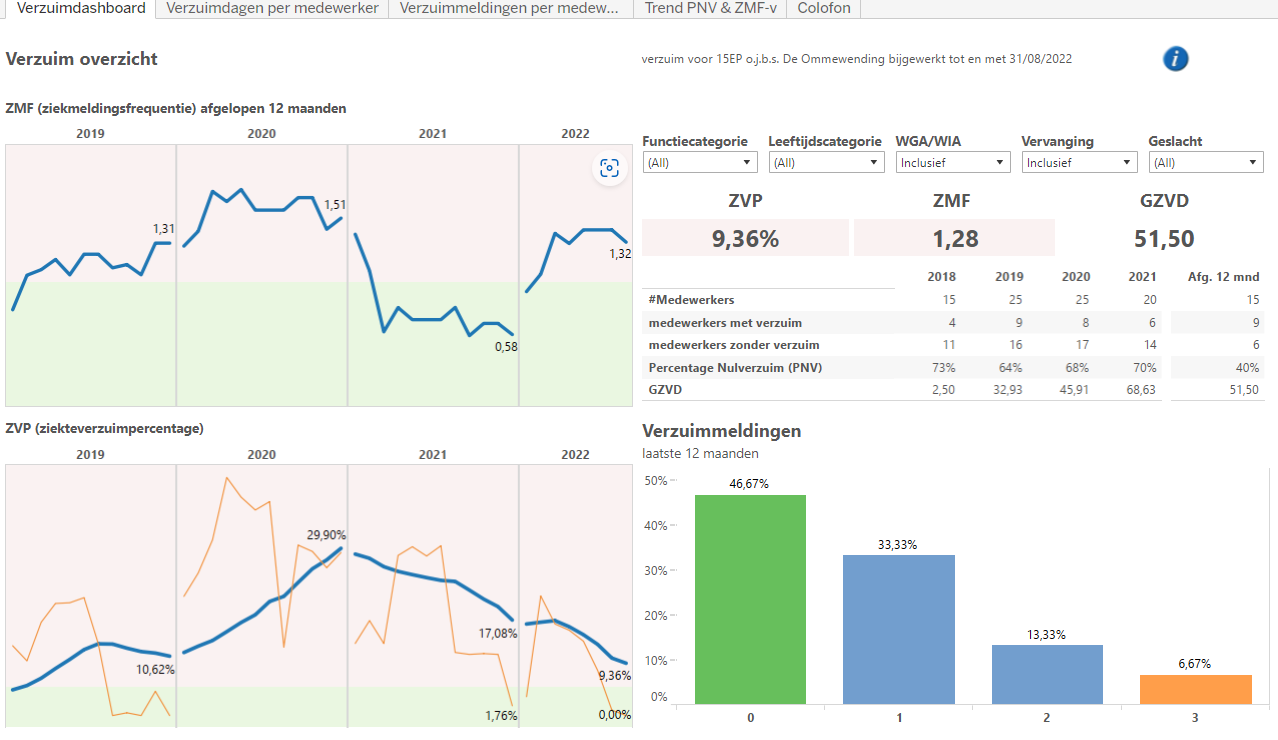 2	OpbrengstenHieronder vindt u een totaaloverzicht van de resultaten voor de eindopbrengsten, de tussenopbrengsten en de opbrengsten voor door- en uitstroom van onze school. Voor uitgebreide analyses per onderdeel verwijzen wij naar het rapport analyse opbrengsten.2.1	EindopbrengstenLeerresultaten jaarlijks gedetailleerd   Leerresultaten jaarlijks    Schooljaar 2021-2022 Beoordeling leeropbrengsten 3 jaar gemiddeld   2.2	Tussenopbrengsten (uitdraai LVS-opbrengstenrapportage)1. BEGRIJPEND LEZEN 2. TECHNISCH LEZEN-DMT 3. SPELLING 4. SPELLING WERKWOORDEN 5. REKENEN EN WISKUNDE 2.3	Opbrengsten door- en uitstroomOpbrengsten 2.4	Doublure en versnellingWeergave aantal gedoubleerde leerlingen en leerlingen met verlengde schoolloopbaanPercentage zittenblijvers in groep 1-2: maximaal 12%Percentage zittenblijvers in groep 3 t/m 8: maximaal 3%2.5	Sociale competentiesResultaten3	Waardering belanghebbenden en betrokkenen3.1	Waardering inspectieDatum:3.2	Waardering externe auditDatum:3.3	Waardering PersoneelDit onderzoek heeft plaatsgevonden in .   In totaal hebben personeelsleden de vragenlijst volledig ingevuld. Doordat respondenten gedurende de vragenlijst kunnen stoppen met invullen, kan het aantal respondenten per vraag afwijken. Dit zijn de resultaten uit het onderzoek. Per domein zijn de scores van de onderliggende rubrieken getoond. De eigen ‘score hoog’ is afgezet tegen het bestuur gemiddelde (de benchmark).IMAGO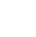 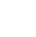 AANBOD (OP1)ZICHT OP ONTWIKKELING EN BEGELEIDING (OP2)PEDAGOGISCH DIDACTISCH HANDELEN (OP3)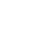 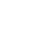 WELBEVINDEN EN VEILIGHEID (VS1)SCHOOLKLIMAAT (VS2)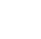 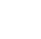 VISIE, AMBITIES EN DOELEN (SKA 1)UITVOERING EN KWALITEITSCULTUUR (SKA2)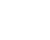 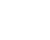 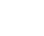 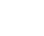 3.4	Waardering OudersDit onderzoek heeft plaatsgevonden in .   In totaal hebben  ouders de volledige vragenlijst ingevuld. Doordat respondenten gedurende de vragenlijst kunnen stoppen met invullen, kan het aantal respondenten per vraag afwijken. Dit zijn de resultaten uit het onderzoek. Per domein zijn de scores van de onderliggende rubrieken getoond.IMAGOAANBOD (OP1)ZICHT OP ONTWIKKELING EN BEGELEIDING (OP2)PEDAGOGISCH DIDACTISCH HANDELEN (OP3)WELBEVINDEN EN VEILIGHEID (VS1)SCHOOLKLIMAAT (VS2)VISIE, AMBITIES EN DOELEN (SKA 1)SAMENWERKING MET OUDERS3.5	Waardering LeerlingenGeen onderzoek plaatsgevonden4	FINANCIËLE Evaluatie 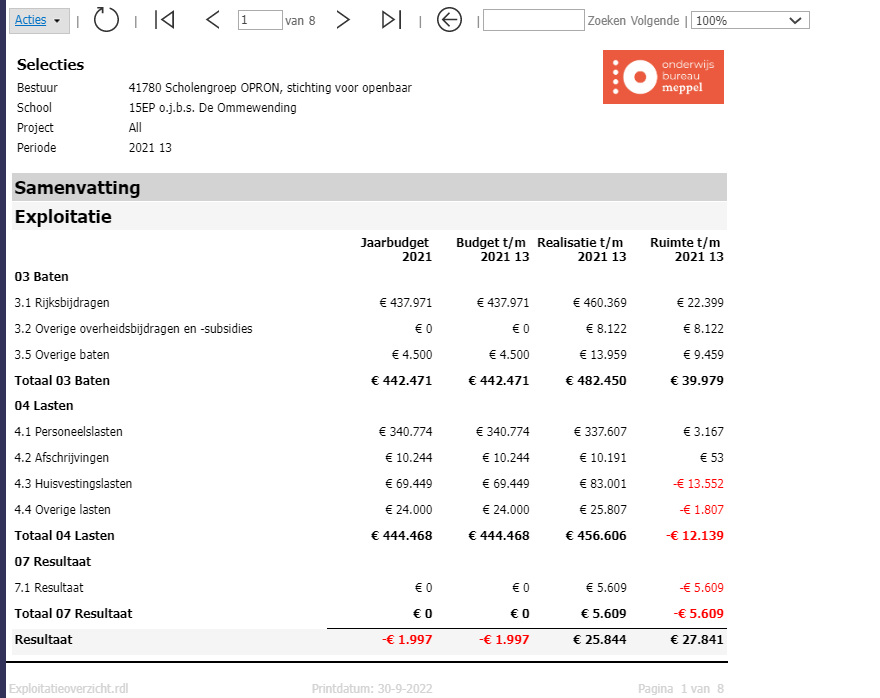 5	Evaluatie schooljaarplanBIJLAGE
Akkoordverklaring schoolgids 2022-2023Naam schoolOjbs de OmmewendingBrinnummer15EPAdresHoutduifstraat 24EmailDirectie.ommewending@opron.nlPostcode9644 VLWebsitewww.ommewending.nlPlaatsVeendamDirecteurSjoerd HuininkTelefoon0598615015Locatie leider (adjunct)Bevoegd gezagScholengroep OPRONDatum vaststellingHandtekening directeurHandtekening voorzitter MRjaaraantal01-10-20166101-10-20176501-10-20185701-10-20196401-10-20205101-10-202147MVTotaal4 jaar1455 jaar4266 jaar5387 jaar1458 jaar449 jaar11210 jaar72911 jaar24612 jaar22Totaal232447TeldatumScore1 oktober 201836,941 oktober 20194,481 oktober 2020 0,01 oktober 20210,09Landen van herkomst                                                                                                                  Aantal leerlingenLanden van herkomst                                                                                                                  Aantal leerlingenDominicaanse Republiek 2Totaal2LeerjaarGroep 1Groep 2Groep 3Groep 4Groep 5Groep 6Groep 7Groep 8TotaalAantal ll. Eind 18-191210113866965Aantal ll. Eind 19-209785478351Aantal ll. Eind 20-21202020121220202052Jaar202120222023202420252026Aantal474345495557OndersteuningsbehoefteAantal leerlingenOpmerkingenOPP zonder arrangement21 rekenen, 1 spelling/lezenOPP met arrangement1Arrangement vanuit SWVVerzuimproblematiek0Dyslexie1Soc.emotionele diagnostiek4Overig0Korte beschrijving analyse/trends populatieIn schooljaar 2019-2020 is er een forse daling van het leerlingaantal geweest. Het leerlingaantal is nog steeds licht dalend en dat is zorgwekkend. Ten grondslag aan de daling ligt het grote aantal wisselingen in het team en de slechte naam die de school heeft. Op dit moment zou ook de geringe schoolgrootte een argument kunnen zijn om niet naar de school te gaan.De achterstandsscore van de school was al laag en is inmiddels 0. Ook zitten er nauwelijks kinderen met een andere culturele achtergrond op de school.
Er is een slag gemaakt met het in beeld krijgen van de onderwijsbehoeften. Deze zijn nu scherp in beeld en het onderwijs wordt daarop afgestemd.Conclusies en consequenties voor beleid en inhoud onderwijsHet geringe aantal leerlingen van de school is zorgwekkend. Het is belangrijk dat hierin een kentering komt en dat er weer nieuwe aanmeldingen komen. Daarvoor is het belangrijk dat de school goed onderwijs biedt en dat de huidige kinderen en ouders tevreden zijn. Daarnaast is het ook goed om uit te dragen dat het goed gaat op school en dat het vertrouwen bij derden hersteld wordt. Het maken van goede PR is hierbij belangrijk. Daarnaast zal continuiteit op personeel gebied ook een speerpunt zijn. Enerzijds richting kinderen en ouders, zodat er weer bekende gezichten op school zijn. Anderzijds ook om onderwijskundig gezien stappen te kunnen maken en goed onderwijs te kunnen blijven verzorgen.Functie wtfDirectie0,4IB0,4Leerk.3,2Overig OOP1,2Totaal5,2CollegaScholingStatusTineke KrachtTaalspecialistAfgerondJoana van OostenbruggenRekenspecialistAfgerondKorte beschrijving relevante personele ontwikkelingHet team van de Ommewending is een klein team. Door NPO hebben we het afgelopen jaar veel onderwijsassistentie kunnen inzetten om kinderen extra te helpen. Naast een taal- en een rekenspecialist is er ook een onderbouwspecialist, daarmee heeft het team een hoog opleidingsniveau. Helaas gaan aan het eind van het schooljaar de onderbouwspecialist en de rekenspecialist de school verlaten. Deze expertise zal extern moeten worden gehaald.
Het ziekteverzuim op de Ommewending is vrijwel volledig te wijten aan het uitvallen van de directie en de vakleerkracht gym. Dit had weinig invloed op het primaire proces. De meldingsfrequentie is wat hoger vanwege corona. Dit heeft ervoor gezorgd dat ook collega’s met hele milde klachten thuis moesten blijven.Conclusies en consequenties voor beleid en inhoud onderwijsDoor mobiliteit kent het team weer wat wisselingen richting volgend schooljaar. Met elkaar werken aan de doorgaande lijn en de doorontwikkeling van het onderwijs moeten worden opgepakt. Hiervoor zijn alle collega’s zeer gemotiveerd en omdat we een klein team hebben kunnen we dat snel realiseren. De inzet van de onderwijsassistent moet worden herzien omdat we van 1,2 FTE onderwijsassistentie naar 0,6 onderwijsassistentie gaan.2019/2020  2019/2020  2019/2020  2019/2020  2019/2020  2019/2020  2019/2020  2020-2021  2020-2021  2020-2021  2020-2021  2020-2021  2020-2021  2020-2021  2021-2022 2021-2022 2021-2022 2021-2022 2021-2022 2021-2022 2021-2022 1F  1F  1F  2F/1S  2F/1S  2F/1S  1F  1F  1F  2F/1S  2F/1S  2F/1S  1F  1F  1F  2F/1S  2F/1S  2F/1S  Aantal ll.  Lezen   1F  Taalverz. 1F  Rekenen 1F  Lezen  2F  Taalverz. 2F  Rekenen 1S  Aantal ll.  Lezen 1F  Taalverz. 1F  Rekenen 1F  Lezen: 2F  Taalverz. 2F  Rekenen 1S  Aantal ll.  Lezen 1F  Taalverz. 1F  Rekenen 1F  Lezen: 2F  Taalverz. 2F  Rekenen 1S  2  100,0%  50,0%  100,0%  100,0%  50,0%  0,0  
%  3  100,0%  100,0%  66,7%  66,7%  33,3%  0,0  
%  8 87,5% 100,0% 75,0% 25,0% 58,3% 0,0% 2019/2020  2019/2020  2019/2020  2019/2020  2019/2020  2019/2020  2020-2021  2020-2021  2020-2021  2020-2021  2020-2021  2020-2021  2021-2022 2021-2022 2021-2022 2021-2022 2021-2022 2021-2022 1F  1F  2F  2F  2F  1F  1F  2F  2F  2F  1F  1F  2F  2F  2F  School-weging  Behaalde score %  Landelijk gem. %  Signale-rings-waarde  Behaalde score %  Landelijk gem. %  School-weging  Behaalde score %  Landelijk gem. %  Signale-rings-waarde  Behaalde score %  Landelijk gem. %  School-weging  Behaalde score %  Landelijk gem. %  Signale-rings-waarde  Behaalde score %  Landelijk gem. %  32,20  83,3%  95,4%  43,5%  50,0%  57,9%  31,12  88,9%  95,5%  45,5%  33,3%  58,6%  32,07 87,5% 95,4% 43,5% 25,0% 57,9% Beoordeling leerresultaten na 3 jaar  Beoordeling leerresultaten na 3 jaar  Beoordeling leerresultaten na 3 jaar  Beoordeling leerresultaten na 3 jaar  Beoordeling leerresultaten na 3 jaar  Beoordeling leerresultaten na 3 jaar  1F  1F  2F  2F  2F  Schoolweging driejaars gemiddelde  Behaalde score %  Landelijk gem. %  Signale-rings-waarde  Behaalde score %  Landelijk gem. %  31,76 87,2%  95,5%  45,5%  33,3%  58,6%  Samenvatting analyse en conclusies eindopbrengstenIn de opbrengstenrapportage tussentijdse toetsen-eind komen de volgende zorgsignalen naar voren:  Er komt grip op de inhoud en het aanbod en de scores zijn stijgende, maar we zijn er nog niet. Met name rekenen en begrijpend lezen zijn hardnekkig en moeilijker weg te werken. Bij rekenen hebben we nog te maken met forse hiaten die eerst weggewerkt moeten worden voordat kinderen verder kunnen gaan in de lijn. Dit leidt ertoe dat kinderen nog niet op het niveau van de groep zitten.  Werkwoordspelling wordt nu onvoldoende gecombineerd met grammaticale onderwijs/kennis.  Woordenschat moet een prominentere rol spelen bij het begrijpend lezen. Conclusies en consequenties voor beleid en inhoud onderwijsSamengevat komen uit de opbrengstenrapportage de volgende speerpunten naar voren:  Blijven inzetten op het wegwerken van hiaten.  Aan blijven sluiten bij het niveau van de leerlingen en terug blijven gaan in leerdoelen en leerstof. Uitgangspunt hierbij is dat de leerlingen tot en met eind groep 5 het basisaanbod volgen en dat we streven naar een zo hoog mogelijke beheersing daarvan. Bij de hogere groepen zal daarnaast op basis van de uitstroomniveaus gekeken worden naar het behalen van de referentieniveaus; aan welke openstaande doelen moet de leerling werken om zo dicht mogelijk bij het gewenste referentieniveau te komen.  Groepsdoorbrekend (blijven) werken. Inzetten op effectieve didactiek en kennis ten aanzien van rekenen en begrijpend lezen doormiddel van scholing en kennisdeling binnen het team.  Aanschaf nieuwe spellingsmethode en implementeren. Dit draagt bij aan de doorlopende leerlijn spelling binnen de school. Doorontwikkeling werkhouding van leerlingen. Begrijpend lezen 3.0  Begrijpend lezen 3.0  Begrijpend lezen 3.0  Begrijpend lezen 3.0  Begrijpend lezen 3.0  Begrijpend lezen 3.0  Begrijpend lezen 3.0  Begrijpend lezen 3.0  Begrijpend lezen 3.0  Begrijpend lezen 3.0  Begrijpend lezen 3.0  Begrijpend lezen 3.0  Begrijpend lezen 3.0  Begrijpend lezen 3.0  Begrijpend lezen 3.0  Begrijpend lezen 3.0  Begrijpend lezen 3.0  Begrijpend lezen 3.0  Begrijpend lezen 3.0  Groep  2019-2020 2019-2020 2019-2020 2019-2020 2019-2020 2019-2020 2020-2021 2020-2021 2020-2021 2020-2021 2020-2021 2020-2021 2021-2022 2021-2022 2021-2022 2021-2022 2021-2022 2021-2022 Groep  Midden  Midden  Midden  Eind  Eind  Eind  Midden  Midden  Midden  Eind  Eind  Eind  Midden   Midden   Midden   Eind   Eind   Eind   Groep  LG VS NV LG VS NV VS NV EN  
NV VS NV EN 
NV VS NV EN NV VS NV EN NV 3 - - - 99,1 V- 106,4 
IV 4 133.1 IV 105.8 V 124.46 IV 118.0 V- 129.4 IV 129,9 IV 124,5 IV 137,3 III 129,4 
IV 5 154.3 122.3 V 124.4 V 139.8 V 145.1 IV 163.8 II 151.0 IV 141,6 V 145,1 IV 131,8 V- 151,0 
IV 6 173.7 138.9 V 160.6 V 147.1 V 164.3 IV 143.1 V- 169.5 IV 142,3 V- 164,3 IV 166,8 V 169,5 7 189.2 158.6 V 169.7 V 174.9 V 180.9 IV 176.7 V- 186.7 IV 163,7 V- 180,9 IV 178,4 V- 186,7 8 204.7 174.9 V - - 170.1 V 192.5 IV - - - 179,6 V- 192,5 IV - - - Technisch lezen: DMT Technisch lezen: DMT Technisch lezen: DMT Technisch lezen: DMT Technisch lezen: DMT Technisch lezen: DMT Technisch lezen: DMT Technisch lezen: DMT Technisch lezen: DMT Technisch lezen: DMT Technisch lezen: DMT Technisch lezen: DMT Technisch lezen: DMT Technisch lezen: DMT Technisch lezen: DMT Technisch lezen: DMT Technisch lezen: DMT Technisch lezen: DMT Technisch lezen: DMT Groep 2019-2020 2019-2020 2019-2020 2019-2020 2019-2020 2019-2020 2020-2021  2020-2021  2020-2021  2020-2021  2020-2021  2020-2021  2021-2022 2021-2022 2021-2022 2021-2022 2021-2022 2021-2022 Groep Midden Midden Midden Eind Eind Eind Midden Midden Midden Eind Eind Eind Midden Midden Midden Eind Eind Eind Groep LG  VS  NV LG  VS NV  VS NV EV 
NV VS  NV EN 
NV  VS NV  EN NV VS  NV EN NV 3 17.2 7.9 V 16,2 V 17.7 III 17,9 II 25.3 III 27.2 II 11,8 V- 16,5 III 23,4 IV 24,6 
III 4 44.5 32.6 V 44 V 41.8 IV 45,3 II 47.3 IV 51.2 II 44,7 III 43,7 III 57,2 I+ 48,9 
III 5 62.4 40.2 V 53.2 V 63.4 II 63.2 II 69.4 II 68.6 II 61.4 IV 61,6 III 50,1 V- 66,5 
III 6 76.0 51.7 V 63.8 V 62.1 V 76,9 IV 65.6 V- 77.2 IV 79,5 I 75,1 III 87,6 I+ 79,2 
III 7 87.3 78.8 V 85.7 V 74.8 V 88,1 IV 84.0 V- 87.0 IV 67,2 V- 86.6 III 81,3 V- 89,7 
III 8 96.6 80.9 V - - 93,6 V 96,9 IV - - - 89,6 V- 96,3 III - - - Spelling Spelling Spelling Spelling Spelling Spelling Spelling Spelling Spelling Spelling Spelling Spelling Spelling Spelling Spelling Spelling Spelling Spelling Spelling Groep 2019-2020 2019-2020 2019-2020 2019-2020 2019-2020 2019-2020 2020-2021 2020-2021 2020-2021 2020-2021 2020-2021 2020-2021 2021-2022 2021-2022 2021-2022 2021-2022 2021-2022 2021-2022 Groep Midden Midden Midden Eind Eind Eind Midden Midden Midden Eind Eind Eind Midden Midden Midden Eind Eind Eind Groep LG  VS  NV LG  VS NV  VS  NV EN 
NV VS  NV EN 
NV  VS NV  EN NV VS  NV EN NV 3 145.1 55.7 V 156.6 144.4 III 150.6 II 180.6 V 202.6 II 171,0 I 139,7 III 188,0 IV 192,9 
III 4 237.0 137.9 V 145.4 IV 212.3 V 223.6 IV 229.5 V- 248.7 IV 265,5 I+ 233,0 III 305,2 I+ 258,6 
III 5 295.4 238.3 V 228.2 V 270.3 V 281.5 IV 272.3 V- 298.4 IV 319,6 I+ 291,2 III 305,8 IV 307,0 
III 6 316.9 245.8 V 266.9 V 271.1 V 306.0 IV 276.5 V- 323.7 IV 292,1 V- 313,6 III 323,8 IV 330,5 
III 7 349.3 308.0 V 322.0 V 299.2 V 332.3 IV 308.1 V- 347.1 IV 311,7 V- 344,2 III 322,3 V- 354,0 III 8 366.0 346.0 V - - 351.7 V 356.7 IV - - - 330,7 V- 363,2 III - - - Spelling Spelling Spelling Spelling Spelling Spelling Spelling Spelling Spelling Spelling Spelling Spelling Spelling Spelling Spelling Spelling Spelling Spelling Spelling Groep 2019-2020 2019-2020 2019-2020 2019-2020 2019-2020 2019-2020 2020-2021 2020-2021 2020-2021 2020-2021 2020-2021 2020-2021 2021-2022 2021-2022 2021-2022 2021-2022 2021-2022 2021-2022 Groep Midden Midden Midden Eind Eind Eind Midden Midden Midden Eind Eind Eind Midden Midden Midden Eind Eind Eind Groep LG  VS  NV LG  VS NV  VS NV EN 
NV VS NV EN 
NV  VS NV  EN NV VS  NV EN NV 7 135.1 94,5 V- 136.5 107.7 V- *1 *1 127,6 IV 131,9 III 136,9 III 133,3 
III 8 142.3 118.3 V- - - - 102,5 V- - - - 120,5 V- 139,2 
III - - - Rekenen-Wiskunde Rekenen-Wiskunde Rekenen-Wiskunde Rekenen-Wiskunde Rekenen-Wiskunde Rekenen-Wiskunde Rekenen-Wiskunde Rekenen-Wiskunde Rekenen-Wiskunde Rekenen-Wiskunde Rekenen-Wiskunde Rekenen-Wiskunde Rekenen-Wiskunde Rekenen-Wiskunde Rekenen-Wiskunde Rekenen-Wiskunde Rekenen-Wiskunde Rekenen-Wiskunde Rekenen-Wiskunde Groep 2019-2020 2019-2020 2019-2020 2019-2020 2019-2020 2019-2020 2020-2021 2020-2021 2020-2021 2020-2021 2020-2021 2020-2021 2021-2022 2021-2022 2021-2022 2021-2022 2021-2022 2021-2022 Groep Midden Midden Midden Eind Eind Eind Midden Midden Midden Eind Eind Eind Midden Midden Midden Eind Eind Eind Groep LG  VS  NV LG  VS NV  VS NV EN 
NV VS NV EN 
NV  VS NV  EN NV VS  NV EN NV 3 114.7 73.1 IV ￼ 87.5 ￼ 94.0 V 103.2 IV 123.0 V 127.4 IV 77,8 V- 103,2 IV 107,7 V- 127,4 IV 4 161.9 120.2 V ￼ 162 V 115.3 V 153.4 IV 133.2 V- 172.9 IV 142,7 V- 153,4 IV 182,2 III 172,9 
IV 5 202.1 174.2 V ￼ 191.7 V 198.5 V 194.4 IV 203.9 V 211.7 III 169,6 V- 194,4 IV 183,6 V- 206,8 
IV 6 227.4 192.0 V ￼ 203.7 V 197.1 V 221.2 IV 213.7 V- 231.0 IV 207,2 V- 221,2 IV 221,1 V- 231,0 IV 7 251.4 213.8 V ￼ 219.1 V 214.0 V 243.8 IV 226.0 V- 253.8 V 229,9 V- 243,8 IV 243,4 V- 253,3 
IV 8 273.5 242.1 V ￼ - - 238.9 V 266.8 IV ￼ ￼ - 240,8 V- 266,7 IV - - - Samenvatting analyse en conclusies tussenopbrengstenGezien de geringe groepsgrootte van de groepen op de Ommewending zeggen deze groepsgemiddeldes niet zo veel. Voor een uitgebreide analyse per vakgebied verwijzen we naar het document “Analyse Opbrengsten”.Conclusies en consequenties voor beleid en inhoud onderwijsWerken aan een systematiek waarbij de evaluatie van de opbrengsten bijdraagt aan het monitoren van de kwaliteit. 
Zie consequenties bij 2.1	OnderdeelAantal ll.met eigen leerlijn die doelen behaalden.2% leerlingen dat op 1 oktober 12 jaar of ouder is (indicatie max.5%)2 leerlingen zijn 12 jaar. Dat is 4,2%.Percentage leerlingen dat na 3 jaar functioneert volgens advies (indicatie: na 3 jaar maximaal 25% op- of afgestroomd)Hier hebben we op dit moment geen zicht op.SchooljaarAantal doublurePercentageVerlengde kleuterperiodepercentage2018-201912020-202122021-20220Samenvatting analyse en conclusies door- en uitstroom en doubluresMet de geringe leerlingaantallen van de Ommewending vertekenen percentages het beeld. Van belang is het om bij leerlingen een goede afweging te maken over versnellen, verlengen of doubleren. Op basis van de aantallen van afgelopen jaar ligt hier geen punt van zorg.Conclusies en consequenties voor beleid en inhoud onderwijsBeschrijven besluitvormingstraject versnellen, verlengen en doubleren. Monitoren van cijfers meerjarig.Naam toets:2019-20202020-20212021-2022SCOLScol: voldoendeScol: voldoendeScol: voldoendeSamenvatting analyse en conclusies eind- en tussen resultaten en sociale competentiesDe leerlingen scoren voldoende op de sociale competenties. Doordat de school erg klein is, zijn de lijnen kort en wordt ieder kind gezien. Er is ruimte voor verschillen en kinderen nemen verantwoordelijkheid voor elkaar. Conclusies en consequenties voor beleid en inhoud onderwijsVastleggen afspraken Vreedzame School, geen verdere actie nodig.	Samenvatting  resultatenn.v.t, geen inspectiebezoek gehadSamenvatting  resultatenN.v.t., er was geen externa audit.Conclusies en consequenties voor beleid en inhoud onderwijsRAPPORTCIJFERRAPPORTCIJFERDOEN WE ALS SCHOOL WAT WE ZEGGEN?DOEN WE ALS SCHOOL WAT WE ZEGGEN?HOE WORDEN HET GEBOUW EN DE VOORZIENINGEN GEWAARDEERD?HOE WORDEN HET GEBOUW EN DE VOORZIENINGEN GEWAARDEERD?BESTUURSBENCHMARKBESTUURSBENCHMARKBESTUURSBENCHMARKLEREN KINDEREN VOLDOENDE?LEREN KINDEREN VOLDOENDE?HOE ERVAREN KINDEREN HET AANBOD?HOE ERVAREN KINDEREN HET AANBOD?WELKE AANDACHT IS ER VOOR TOEKOMSTGERICHTE VAARDIGHEDEN?WELKE AANDACHT IS ER VOOR TOEKOMSTGERICHTE VAARDIGHEDEN?BESTUURSBENCHMARKBESTUURSBENCHMARKBESTUURSBENCHMARKHEBBEN WE KINDEREN GOED IN BEELD?HEBBEN WE KINDEREN GOED IN BEELD?STEMMEN WE GOED AF OP VERSCHILLEN  TUSSEN KINDEREN?STEMMEN WE GOED AF OP VERSCHILLEN  TUSSEN KINDEREN?BESTUURSBENCHMARKBESTUURSBENCHMARKGEVEN WE KINDEREN GOED LES?GEVEN WE KINDEREN GOED LES?ZORGEN WE DAT KINDEREN ZICHTBAAR LEREN?ZORGEN WE DAT KINDEREN ZICHTBAAR LEREN?HOE IS DE ONDERSTEUNINGSSTRUCTUUR INGERICHT?HOE IS DE ONDERSTEUNINGSSTRUCTUUR INGERICHT?BESTUURSBENCHMARKBESTUURSBENCHMARKBESTUURSBENCHMARKHOE IS HET WELBEVINDEN VAN MEDEWERKERS?HOE IS HET WELBEVINDEN VAN MEDEWERKERS?HOEVEEL MEDEWERKERS HEBBEN TE MAKEN MET VEILIGHEIDSINCIDENTEN?HOEVEEL MEDEWERKERS HEBBEN TE MAKEN MET VEILIGHEIDSINCIDENTEN?WELKE TYPE VEILIGHEIDSINCIDENTEN BETREFT HET?WELKE TYPE VEILIGHEIDSINCIDENTEN BETREFT HET?BESTUURSBENCHMARKBESTUURSBENCHMARKBESTUURSBENCHMARKHOE IS DE SFEER IN DE GROEP?HOE IS DE SFEER IN DE GROEP?ZORGT DE SCHOOL VOOR VEILIGHEID OP HET PLEIN?ZORGT DE SCHOOL VOOR VEILIGHEID OP HET PLEIN?HOE IS DE SFEER IN HET TEAM?HOE IS DE SFEER IN HET TEAM?BESTUURSBENCHMARKBESTUURSBENCHMARKBESTUURSBENCHMARKHOE WORDT HET WERKKLIMAAT ERVAREN?HOE WORDT HET WERKKLIMAAT ERVAREN?HOE WORDEN WERKDRUK EN WAARDERING ERVAREN?HOE WORDEN WERKDRUK EN WAARDERING ERVAREN?HOE WORDT HET LEIDERSCHAP ERVAREN?HOE WORDT HET LEIDERSCHAP ERVAREN?BESTUURSBENCHMARKBESTUURSBENCHMARKBESTUURSBENCHMARKIS WERKEN VANUIT AMBITIE CULTUUR IN ONZE ORGANISATIE?IS WERKEN VANUIT AMBITIE CULTUUR IN ONZE ORGANISATIE?MAKEN MEDEWERKERS WERK VAN PROFESSIONALISERING?MAKEN MEDEWERKERS WERK VAN PROFESSIONALISERING?BESTUURSBENCHMARKBESTUURSBENCHMARKWORDEN OUDERS GOED GEÏNFORMEERD?WORDEN OUDERS GOED GEÏNFORMEERD?VOELEN OUDERS ZICH GEZIEN EN GEHOORD?VOELEN OUDERS ZICH GEZIEN EN GEHOORD?IS SAMENWERKING GERICHT OP PARTNERSCHAP?IS SAMENWERKING GERICHT OP PARTNERSCHAP?BESTUURSBENCHMARKBESTUURSBENCHMARKBESTUURSBENCHMARKHOE IS DE TEVREDENHEID OVER HET CONTACT MET OUDERS?HOE IS DE TEVREDENHEID OVER HET CONTACT MET OUDERS?BESTUURSBENCHMARKRAPPORTCIJFERRAPPORTCIJFERDOEN WE ALS SCHOOL WAT WE ZEGGEN?DOEN WE ALS SCHOOL WAT WE ZEGGEN?AANVULLENDE INFORMATIEAANVULLENDE INFORMATIEBESTUURSBENCHMARKBESTUURSBENCHMARKBESTUURSBENCHMARKLEREN KINDEREN VOLDOENDE?LEREN KINDEREN VOLDOENDE?HOE ERVAREN KINDEREN HET AANBOD?HOE ERVAREN KINDEREN HET AANBOD?WELKE AANDACHT IS ER VOOR TOEKOMSTGERICHTE VAARDIGHEDEN?WELKE AANDACHT IS ER VOOR TOEKOMSTGERICHTE VAARDIGHEDEN?BESTUURSBENCHMARKBESTUURSBENCHMARKBESTUURSBENCHMARKHEBBEN WE KINDEREN GOED IN BEELD?HEBBEN WE KINDEREN GOED IN BEELD?STEMMEN WE GOED AF OP VERSCHILLEN  TUSSEN KINDEREN?STEMMEN WE GOED AF OP VERSCHILLEN  TUSSEN KINDEREN?BESTUURSBENCHMARKBESTUURSBENCHMARKGEVEN WE KINDEREN GOED LES?GEVEN WE KINDEREN GOED LES?BESTUURSBENCHMARKHOE IS HET WELBEVINDEN VAN KINDEREN?HOE IS HET WELBEVINDEN VAN KINDEREN?HOEVEEL KINDEREN VOELEN ZICH VEILIG OP SCHOOL?HOEVEEL KINDEREN VOELEN ZICH VEILIG OP SCHOOL?HOEVEEL KINDEREN ERVAREN VERVELENDE SITUATIES OP SCHOOL?HOEVEEL KINDEREN ERVAREN VERVELENDE SITUATIES OP SCHOOL?BESTUURSBENCHMARKBESTUURSBENCHMARKBESTUURSBENCHMARKHOE IS DE SFEER IN DE GROEP?HOE IS DE SFEER IN DE GROEP?ZORGT DE SCHOOL VOOR VEILIGHEID OP HET PLEIN?ZORGT DE SCHOOL VOOR VEILIGHEID OP HET PLEIN?HOE IS HET CONTACT MET DE LEERKRACHT?HOE IS HET CONTACT MET DE LEERKRACHT?BESTUURSBENCHMARKBESTUURSBENCHMARKBESTUURSBENCHMARKHOE WORDT HET LEIDERSCHAP ERVAREN?HOE WORDT HET LEIDERSCHAP ERVAREN?BESTUURSBENCHMARKWORDEN OUDERS GOED GEÏNFORMEERD?WORDEN OUDERS GOED GEÏNFORMEERD?VOELEN OUDERS ZICH GEZIEN EN GEHOORD?VOELEN OUDERS ZICH GEZIEN EN GEHOORD?IS SAMENWERKING GERICHT OP PARTNERSCHAP?IS SAMENWERKING GERICHT OP PARTNERSCHAP?BESTUURSBENCHMARKBESTUURSBENCHMARKBESTUURSBENCHMARKToelichting boekjaar 2021De overschrijding zit met name in de huisvesting. Deze lasten worden op Opronniveau gedragen. Het gebouw is oud en zal op niet al te lange termijn vervangen worden. Wat verder opvalt is dat er een verschuiving plaatsvindt van de post onderwijsleerpakket naar licenties omdat er steeds meer digitaal gebeurd. Inzet toegekende ondersteuningsmiddelen (regulier + arrangementen)De ondersteuningsmiddelen zijn opgenomen in de formatie en wordt ingezet voor onderwijsassistentie.Korte samenvatting (max. 1 A-4) op basis van de compleet ingevulde evaluatieBij de start van schooljaar 2021-2022 is er een nieuwe directeur gestart. Helaas liep dit niet goed. In februari is zij weg gegaan en is er een waarnemend directeur gekomen. Toen is ook het jaarplan opgesteld. Deze stond vooral in het teken van de lopende zaken bespreken en zorgen dat de juiste zaken werden opgenomen in het jaarplan 22-23. 
In schooljaar 21-22:
* is er een nieuwe visie geformuleerd
* zijn er afspraken gemaakt over het schoolbreed thematisch werken
* is de basis gelegd voor het structureel inzetten van kindgesprekken 
* is er een start gemaakt met de keuze voor een nieuwe taal/spellingmethodeNaam schoolObs de OmmewendingBrinnummer15EPAdresHoutduifstraat 24EmailDirectie.ommewending@opron.nlPostcode9644 VLWebsitewww.deommewending.nlPlaatsVeendamDirecteurSjoerd HuininkTelefoon0598 - 615015Locatie leider (adjunct)Bevoegd gezagScholengroep OPRONDatum vaststellingHandtekening directeurHandtekening voorzitter MR